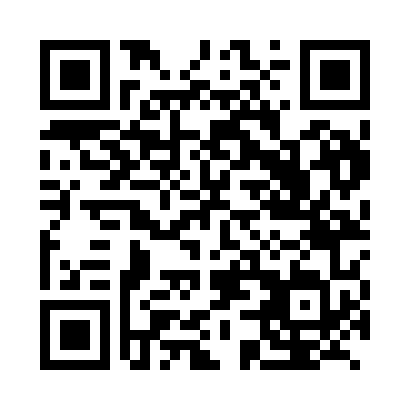 Prayer times for Zibou, CameroonMon 1 Apr 2024 - Tue 30 Apr 2024High Latitude Method: NonePrayer Calculation Method: Muslim World LeagueAsar Calculation Method: ShafiPrayer times provided by https://www.salahtimes.comDateDayFajrSunriseDhuhrAsrMaghribIsha1Mon4:506:0012:073:186:147:202Tue4:496:0012:073:176:147:203Wed4:495:5912:063:166:147:204Thu4:485:5912:063:156:147:205Fri4:485:5812:063:156:147:206Sat4:475:5712:063:146:147:207Sun4:465:5712:053:136:147:208Mon4:465:5612:053:126:147:209Tue4:455:5612:053:116:147:2110Wed4:445:5512:043:116:147:2111Thu4:445:5512:043:106:147:2112Fri4:435:5412:043:096:147:2113Sat4:435:5412:043:086:147:2114Sun4:425:5312:033:076:147:2115Mon4:415:5312:033:066:147:2116Tue4:415:5212:033:076:147:2117Wed4:405:5212:033:076:147:2118Thu4:405:5112:033:086:147:2219Fri4:395:5112:023:086:147:2220Sat4:385:5012:023:096:147:2221Sun4:385:5012:023:096:147:2222Mon4:375:4912:023:106:147:2223Tue4:375:4912:023:106:147:2224Wed4:365:4812:013:116:147:2325Thu4:365:4812:013:116:147:2326Fri4:355:4812:013:126:157:2327Sat4:355:4712:013:126:157:2328Sun4:345:4712:013:136:157:2329Mon4:345:4612:013:136:157:2430Tue4:335:4612:003:146:157:24